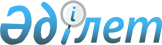 О внесении изменений и дополнений в решение Аральского районного маслихата от 27 декабря 2010 года N 194 "О районном бюджете на 2011-2013 годы"
					
			Утративший силу
			
			
		
					Решение Аральского районного маслихата Кызылординской области от 27 июня 2011 года N 219. Зарегистрировано Департаментом юстиции Кызылординской области 15 июля 2011 года за N 10-3-186. Утратило силу решением Аральского районного маслихата Кызылординской области от 13 января 2012 года N 254      Сноска. Утратило силу решением Аральского районного маслихата Кызылординской области от 13.01.2012 N 254.

      В соответствии с Бюджетным кодексом Республики Казахстан от 4 декабря 2008 года, подпунктом 1) пункта 1 статьи 6 Закона Республики Казахстан от 23 января 2001 года "О местном государственном управлении и самоуправлении в Республике Казахстан" Аральский районный маслихат РЕШИЛИ:



      1. Внести в решение Аральского районного маслихата от 27 декабря 2010 года N 194 "О районном бюджете на 2011-2013 годы" (зарегистрировано в реестре государственной регистрации  нормативных-правовых актов за номером 10-3-175, опубликовано в районной газете "Толқын" от 19 января 2011 года N 5-8) следующие изменения и дополнения:



      в пункте 1:

      в подпункте 1)

      цифры "6 076 458" заменить цифрами "6 107 378";

      в подпункте 2)

      цифры "6 431 215" заменить цифрами "6 462 135"

      в подпункте 5)

      цифры "-333 850" заменить цифрами "-402 345"

      в подпункте 6)

      цифры "333 850" заменить цифрами "402 345"



      Приложения 1, 4 указанного решения изложить в редакции согласно приложениям 1, 4 к настоящему решению.



      2. Контроль за исполнением решения возлагается на постоянную комиссию по бюджету при районном маслихате (Д.Мадинов, по согласованию)



      3. Настоящее решение вводится в действие с 1 января 2011 года.      Председатель очередной

      ХХХV сессии Аральского

      районного маслихата                            М. Буйраев      Секретарь Аральского

      районного маслихата                            А. Ауезов      Приложение 1

      к решению очередной

      ХХХV сессии Аральского

      районного маслихата

      от "27" июня 2011 года N 219       

Бюджет района на 2011 год      тыс. тенге            Приложение 4

      к решению очередной

      ХХХV сессии Аральского

      районного маслихата

      от "27" июня 2011 года N 219        

Бюджет на 2011 год аппарата акима города районного значения, поселка, аула (села), аульного (сельского) округа
					© 2012. РГП на ПХВ «Институт законодательства и правовой информации Республики Казахстан» Министерства юстиции Республики Казахстан
				Категория Категория Категория Категория Сумма на 2011 год
КлассКлассКлассПодклассПодклассНаименование
1
2
3
4
5
1.Доходы61073781Налоговые поступления92623401Подоходный налог2819952Индивидуальный подоходный налог28199503Социальный налог2181211Социальный налог21812104Налоги на собственность 4016791Налоги на имущество 3569003Земельный налог64394Налог на транспортные средства 381455Единый земельный налог19505Внутренние налоги на товары, работы и услуги208192Акцизы64303Поступления за использование природных и других ресурсов 56004Сборы за ведение предпринимательской и профессиональной деятельности72895Налог на игорный бизнес 150008Обязательные платежи, взимаемые за совершение юридически значимых действий и (или) выдачу документов уполномоченными на то государственными органами или должностными лицами36201Государственная пошлина 36202Неналоговые поступления 541301Доходы от государственной собственности 11501Поступления части чистого дохода государственных предприятий 2005Доходы от аренды имущества,находящегося в государственной собственности 95002Поступления от реализации товаров (работ,услуг) государственными учреждениями,финансируемыми из государственного бюджета 31Поступления от реализации товаров (работ,услуг) государственными учреждениями,финансируемыми из государственного бюджета 303Поступления денег от проведения государственных закупок,организуемых государственными учреждениями, финансируемыми из государственного бюджета 1201Поступления денег от проведения государственных закупок,организуемых государственными учреждениями,финансируемыми из государственного бюджета 12004Штрафы, пени, санкции, взыскания, налагаемые государственными учреждениями, финансируемыми из государственного бюджета,а также содержащимися и финансируемыми из бюджета (сметы расходов) Национального Банка Республики Казахстан 24001Штрафы, пени, санкции, взыскания, налагаемые государственными учреждениями, финансируемыми из государственного бюджета,а также содержащимися и финансируемыми из бюджета (сметы расходов) Национального Банка Республики Казахстан, за исключением поступлений от организаций нефтяного сектора 240006Прочие неналоговые поступления 17401Прочие неналоговые поступления 17403Поступления от продажи основного капитала 2142003Продажа земли и нематериальных активов214201Продажа земли 114202Продажа нематериальных активов100004Поступления трансфертов515431102Трансферты из вышестоящих органов государственного управления 51543112Трансферты из областного бюджета 5154311Функциональная группаФункциональная группаФункциональная группаФункциональная группа2011 г
Администратор бюджетных программАдминистратор бюджетных программАдминистратор бюджетных программПрограммаПрограммаНаименование
2.Затраты646213501Государственные услуги общего характера402744Представительные, исполнительные и другие органы, выполняющие общие функции государственного управления368290112Аппарат маслихата района (города областного значения)24260001Услуги по обеспечению деятельности маслихата района (города областного значения)24260122Аппарат акима района (города областного значения)100924001Услуги по обеспечению деятельности акима района (города областного значения)76325003Капитальные расходы государственных органов24599123Аппарат акима района в городе, города районного значения, поселка, аула (села), аульного (сельского) округа243106001Услуги по обеспечению деятельности акима района в городе, города районного значения, поселка, аула (села), аульного (сельского) округа232976022Капитальные расходы государственных органов10130Финансовая деятельность15623452Отдел финансов района (города областного значения)15623001Услуги по реализации государственной политики в области исполнения бюджета района (города областного значения) и управления коммунальной собственностью района (города областного значения)15353018Капитальные расходы государственных органов270Планирование и статистическая деятельность18831453Отдел экономики и бюджетного планирования района (города областного значения)18831001Услуги по реализации государственной политики в области формирования и развития экономической политики, системы государственного планирования и управления района (города областного значения)1883102Оборона4135Военные нужды3490122Аппарат акима района (города областного значения)3490005Мероприятия в рамках исполнения всеобщей воинской обязанности3490Организация работы по чрезвычайным ситуациям645122Аппарат акима района (города областного значения)645006Предупреждение и ликвидация чрезвычайных ситуаций масштаба района (города областного значения)64503Общественный порядок, безопасность, правовая, судебная, уголовно-исполнительная деятельность1600Правоохранительная деятельность1600458Отдел жилищно-коммунального хозяйства, пассажирского транспорта и автомобильных дорог района (города областного значения)1600021Обеспечение безопасности дорожного движения в населенных пунктах160004Образование4308552Дошкольное воспитание и обучение394451464Отдел образования района (города областного значения)394451009Обеспечение деятельности организаций дошкольного воспитания и обучения394451Начальное общее, основное общее, среднее общее образование3400728123Аппарат акима района в городе, города районного значения, поселка, аула (села), аульного (сельского) округа433005Организация бесплатного подвоза учащихся до школы и обратно в аульной (сельской) местности433464Отдел образования района (города областного значения)3400295003Общеобразовательное обучение3332332006Дополнительное образование для детей67963Прочие услуги в области образования513373464Отдел образования района (города областного значения)89738001Услуги по реализации государственной политики на местном уровне в области образования 20054005Приобретение и доставка учебников, учебно-методических комплексов для государственных учреждений образования района (города областного значения)20586007Проведение школьных олимпиад, внешкольных мероприятий и конкурсов районного (городского) масштаба626012Капитальные расходы государственных органов500015Ежемесячные выплаты денежных средств опекунам (попечителям) на содержание ребенка сироты (детей-сирот), и ребенка (детей), оставшегося без попечения родителей020Обеспечение оборудованием, программным обеспечением детей-инвалидов, обучающихся на дому8586021Увеличение размера доплаты за квалификационную категорию учителям школ и воспитателям дошкольных организаций образования467Отдел строительства района (города областного значения)423635037Строительство и реконструкция объектов образования 42363505Здравоохранение1009Прочие услуги в области здравоохранения1009123Аппарат акима района в городе, города районного значения, поселка, аула (села), аульного (сельского) округа1009002Организация в экстренных случаях доставки тяжелобольных людей до ближайшей организации здравоохранения, оказывающей врачебную помощь100906Социальная помощь и социальное обеспечение421522Социальная помощь368135451Отдел занятости и социальных программ района (города областного значения)368135002Программа занятости49633003Оказание ритуальных услуг по захоронению умерших Героев Советского Союза, "Халық Қаһарманы", Героев Социалистического труда, награжденных Орденом Славы трех степеней и орденом "Отан" из числа участников и инвалидов войны19004Оказание социальной помощи на приобретение топлива специалистам здравоохранения, образования, социального обеспечения, культуры и спорта в сельской местности в соответствии с законодательством Республики Казахстан7693005Государственная адресная социальная помощь18249006Жилищная помощь33001007Социальная помощь отдельным категориям нуждающихся граждан по решениям местных представительных органов49706009Социальная поддержка граждан, награжденных от 26 июля 1999 года орденами "Отан", "Даңқ", удостоенных высокого звания "Халық қаһарманы", почетных званий Республики310010Материальное обеспечение детей-инвалидов, воспитывающихся и обучающихся на дому2442014Оказание социальной помощи нуждающимся гражданам на дому34438016Государственные пособия на детей до 18 лет144782017Обеспечение нуждающихся инвалидов обязательными гигиеническими средствами и предоставление услуг специалистами жестового языка, индивидуальными помощниками в соответствии с индивидуальной программой реабилитации инвалида16364023Обеспечение деятельности центров занятости11498Прочие услуги в области социальной помощи и социального обеспечения53387451Отдел занятости и социальных программ района (города областного значения)53387001Услуги по реализации государственной политики на местном уровне в области обеспечения занятости и реализации социальных программ для населения32091011Оплата услуг по зачислению, выплате и доставке пособий и других социальных выплат2336021Капитальные расходы государственных органов1896007Жилищно-коммунальное хозяйство406001Жилищное хозяйство195829458Отдел жилищно-коммунального хозяйства, пассажирского транспорта и автомобильных дорог района (города областного значения)004Обеспечение жильем отдельных категорий граждан3900467Отдел строительства района (города областного значения)191929003Строительство и (или) приобретение жилья государственного коммунального жилищного фонда004Развитие, обустройство и (или) приобретение инженерно-коммуникационной инфраструктуры019Строительство жилья4000022Развитие инженерно-коммуникационной инфраструктуры в рамках Программы занятости 2020Коммунальное хозяйство42885458Отдел жилищно-коммунального хозяйства, пассажирского транспорта и автомобильных дорог района (города областного значения)14385012Функционирование системы водоснабжения и водоотведения1185029Развитие системы водоснабжения13200467Отдел строительства района (города областного значения)28500005Развитие коммунального хозяйства28500Благоустройство населенных пунктов167287123Аппарат акима района в городе, города районного значения, поселка, аула (села), аульного (сельского) округа54380008Освещение улиц населенных пунктов30000009Обеспечение санитарии населенных пунктов14180011Благоустройство и озеленение населенных пунктов10200458Отдел жилищно-коммунального хозяйства, пассажирского транспорта и автомобильных дорог района (города областного значения)112907018Благоустройство и озеленение населенных пунктов11290708Культура, спорт, туризм и информационное пространство331697Деятельность в области культуры155847455Отдел культуры и развития языков района (города областного значения)155847003Поддержка культурно-досуговой работы155847Спорт67007465Отдел физической культуры и спорта района (города областного значения)22007005Развитие массового спорта и национальных видов спорта 14855006Проведение спортивных соревнований на районном (города областного значения) уровне7152467Отдел строительства района (города областного значения)45000008Развитие объектов спорта и туризма45000Информационное пространство77358455Отдел культуры и развития языков района (города областного значения)67535006Функционирование районных (городских) библиотек66195007Развитие государственного языка и других языков народа Казахстана1340456Отдел внутренней политики района (города областного значения)9823002Услуги по проведению государственной информационной политики через газеты и журналы 7135005Услуги по проведению государственной информационной политики через телерадиовещаниеПрочие услуги по организации культуры, спорта, туризма и информационного пространства31485455Отдел культуры и развития языков района (города областного значения)10440001Услуги по реализации государственной политики на местном уровне в области развития языков и культуры10440456Отдел внутренней политики района (города областного значения)12456001Услуги по реализации государственной политики на местном уровне в области информации, укрепления государственности и формирования социального оптимизма граждан11116003Реализация региональных программ в сфере молодежной политики1340465Отдел физической культуры и спорта района (города областного значения)8589001Услуги по реализации государственной политики на местном уровне в сфере физической культуры и спорта858910Сельское, водное, лесное, рыбное хозяйство, особо охраняемые природные территории, охрана окружающей среды и животного мира, земельные отношения107561Сельское хозяйство32039462Отдел сельского хозяйства района (города областного значения)18615001Услуги по реализации государственной политики на местном уровне в сфере сельского хозяйства11384099Реализация мер социальной поддержки специалистов социальной сферы сельских населенных пунктов за счет целевых трансфертов из республиканского бюджета467Отдел строительства района (города областного значения)465010Развитие объектов сельского хозяйства465473Отдел ветеринарии района (города областного значения)12959001Услуги по реализации государственной политики на местном уровне в сфере ветеринарии006Организация санитарного убоя больных животных1733007Организация отлова и уничтожения бродячих собак и кошек1504Водное хозяйство16000467Отдел строительства района (города областного значения)16000012Развитие объектов водного хозяйства16000Земельные отношения9605463Отдел земельных отношений района (города областного значения)9605001Услуги по реализации государственной политики в области регулирования земельных отношений на территории района (города областного значения)9345007Капитальные расходы государственных органов260Прочие услуги в области сельского, водного, лесного, рыбного хозяйства, охраны окружающей среды и земельных отношений49917473Отдел ветеринарии района (города областного значения)49917011Проведение противоэпизоотических мероприятий4991711Промышленность, архитектурная, градостроительная и строительная деятельность17737Архитектурная, градостроительная и строительная деятельность17737467Отдел строительства района (города областного значения)9192001Услуги по реализации государственной политики на местном уровне в области строительства9192468Отдел архитектуры и градостроительства района (города областного значения)8545001Услуги по реализации государственной политики в области архитектуры и градостроительства на местном уровне 854512Транспорт и коммуникации379793Автомобильный транспорт379793458Отдел жилищно-коммунального хозяйства, пассажирского транспорта и автомобильных дорог района (города областного значения)379793022Развитие транспортной инфраструктуры165458023Обеспечение функционирования автомобильных дорог21433513Прочие34851Регулирование экономической деятельности8375469Отдел предпринимательства района (города областного значения)8375001Услуги по реализации государственной политики на местном уровне в области развития предпринимательства и промышленности 8119003Поддержка предпринимательской деятельности256Прочие26476451Отдел занятости и социальных программ района (города областного значения)022Поддержка частного предпринимательства в рамках программы "Дорожная карта бизнеса-2020"452Отдел финансов района (города областного значения)7679012Резерв местного исполнительного органа района (города областного значения) 7679458Отдел жилищно-коммунального хозяйства, пассажирского транспорта и автомобильных дорог района (города областного значения)7877001Услуги по реализации государственной политики на местном уровне в области жилищно-коммунального хозяйства, пассажирского транспорта и автомобильных дорог 787715Трансферты44933Трансферты44933452Отдел финансов района (города областного значения)44933006Возврат неиспользованных (недоиспользованных) целевых трансфертов449333.Чистое бюджетное кредитование82571Бюджетные кредиты8754610Сельское, водное, лесное, рыбное хозяйство, особо охраняемые природные территории, охрана окружающей среды и животного мира, земельные отношенияСельское хозяйство87546462Отдел сельского хозяйства района (города областного значения)87546008Бюджетные кредиты для реализации мер социальной поддержки специалистов социальной сферы населенных пунктов5Погашение бюджетных кредитов497501Погашение бюджетных кредитов49751Погашение бюджетных кредитов, выданных из государственного бюджета49754. Сальдо по операциям с финансовыми активами05. Дефицит (профицит) бюджета -4023456. Финансирование дефицита (использование профицита) бюджета4023457Поступления займов185546Внутренние государственные займы1855462Договоры займа18554603Займы получаемые местным исполнительным органом района (города областного значения)18554616Погашение займов4975Погашение займов4975452Отдел финансов района (города областного значения)4975008Погашение долга местного исполнительного органа перед вышестоящим бюджетом49758Используемые остатки бюджетных средств28031901Остатки бюджетных средств2803191Свободные остатки бюджетных средств325252N
Наименование
КБК-(123001000) Услуги по обеспечению деятельности акима района в городе, города районного значения, поселка, аула (села), аульного (сельского) округа
КБК-(123002000) Организация в экстренных случаях доставки тяжелобольных людей до ближайщей организации здравоохранения, оказывающей врачебную помощь
КБК-(123009000) Обеспечение санитарии населенных пунктов
КБК-(123011000) Благоустройство и озеленение населенных пунктов
КБК-(123005000) Организация бесплатного подвоза учащихся до школы и обратно в аульной (сельской) местности
КБК-(123008000) Освещение улиц населенных пунктов
КБК-(123022000) Капитальные расходы государственных органов
ВСЕГО:
1Аппарат акима города Аральск3029012811985030000829512Аппарат акима поселка Саксаульск15146162153083Аппарат акима поселка Жаксыкылыш970013798374Аппарат акима а/о Аралкум8920264289885Аппарат акима а/о Аманоткель97725471350270105176Аппарат акима а/о Бугень8592544286887Аппарат акима а/о Октябрь9385309495098Аппарат акима а/о Жанакурылыс98948342220102399Аппарат акима а/о Каратерень90497542433959910Аппарат акима а/о Жинишкекум84163142848911Аппарат акима а/о Каракум91667042201345612Аппарат акима а/о Куланды84201184250001358013Аппарат акима а/о Камыстыбас9042104220936614Аппарат акима а/о Райым814244818615Аппарат акима а/о Мергенсай86453944872816Аппарат акима а/о Бекбауыл84506344855717Аппарат акима а/о Косаман80744344816118Аппарат акима а/о Акирек74685144200776319Аппарат акима а/о Косжар57864744587720Аппарат акима а/о Сазды77304344781721Аппарат акима а/о Атанши84307344854722Аппарат акима а/о Сапак80281341808223Аппарат акима а/о Жетес би 81564544824524Аппарат акима а/о Беларан8275121428438ИТОГО:232976100914180102004333000010130298928